Рассмотрено и принято  на педагогическом совете  Протокол педсовета № _1__ от «_30__» __августа  2019__ г. Утверждено:  Заведующий МБДОУ Детский сад 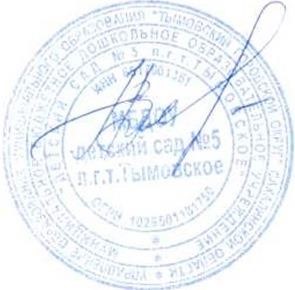 № 5 пгт Тымовское __________________Н.В.Батурина (Ф. И. О.)      Рабочая программа  образовательной деятельности в старшей группе  общеразвивающей направленности  на 2019–2020 учебный год Составители: __Гомзякова Людмила Климовна  воспитатель (Ф. И. О., должности) Тымовское, 2019 Содержание рабочей программы 1. Целевой раздел 1.1. Пояснительная записка Рабочая программа образовательной деятельности в старшей группе общеразвивающей направленности на 2019–2020 учебный год разработана в соответствии с основной общеобразовательной программой дошкольного образования (далее - Программа) МБДОУ Детский сад №5 пгт Тымовское в соответствии с федеральным государственным образовательным стандартом дошкольного образования и с учётом примерной образовательной программы дошкольного образования «Детство» (Т. И. Бабаева, А. Г. Гогоберидзе, О. В. Солнцева  и предусмотрена для организации образовательной деятельности с детьми в возрасте от 5 до 6 лет.  При разработке Программы учитывались следующие документы: Федеральный закон от 29 декабря 2012 г. № 273-ФЗ «Об образовании в Российской Федерации»; Приказ Министерства образования и науки РФ от 17 октября 2013 г.№1155 «Об утверждении федерального государственного образовательного стандарта дошкольного образования» (зарегистрировано в Минюсте РФ 14 ноября 2013 г., № 30384); Приказом Министерства образования и науки РФ от 30 августа 2013 № 1014 «Об утверждении Порядка организации и осуществления образовательной деятельности по основным общеобразовательным программам – образовательным программам дошкольного образования» (зарегистрирован в Минюсте России 26.09.2013 № 30038); Приказ министерства образования и науки РФ от 14 июня 2013г. № 462 «Об утверждении Порядка проведения самообследования образовательной организации (зарегистрирован в Минюсте РФ 27 июня 2013г. № 28908; Постановление Главного государственного санитарного врача Российской Федерации от 15 мая 2013 г. № 26 «Об утверждении СанПиН 2.4.1.3049-13 «Санитарноэпидемиологические требования к устройству, содержанию и организации режима работы дошкольных образовательных организаций»; Устав МБДОУ Детский сад № 5 пгт. Тымовское.  Цель программы: обеспечить целостную и четкую систему планирования и организации воспитательно-образовательной деятельности, повысить качество дошкольного образования детей на каждом возрастном этапе, совершенствовать работу воспитателей детского сада. Задачи программы: реализовать положения и принципы федерального государственного образовательного стандарта дошкольного образования при организации образовательного процесса в каждой возрастной группе детского сада; определить содержание, объем, порядок изучения образовательной области с учетом целей, задач, специфики воспитательно-образовательной деятельности детского сада и контингента воспитанников; координировать работу всех работников, осуществляющих образовательный процесс в каждой возрастной группе в соответствии с основной образовательной программой детского сада; обеспечить реализацию основной образовательной программы детского сада в течение всего времени пребывания ребенка в детском саду с учетом интеграции содержания образовательных областей, усвоения детьми этого содержания через организацию разнообразных детских деятельностей, с учетом комплекснотематического принципа построения образовательного процесса. Принципы: Принцип полноценного проживания ребенком всех этапов детства (младенческого, раннего и дошкольного возраста), обогащение (амплификация) детского развития. Принцип построения образовательной деятельности на основе индивидуальных особенностей каждого ребенка, при котором сам ребенок становится активным в выборе содержания своего образования, становится субъектом дошкольного образования. Принцип содействия и сотрудничества детей и взрослых, признания ребенка полноценным участником (субъектом) образовательных отношений. Принцип поддержки инициативы детей в различных видах деятельности. Принцип сотрудничества с семьей. Принцип приобщения детей к социокультурным нормам, традициям семьи, общества и государства. Принцип формирования познавательных интересов и познавательных действий ребенка в различных видах деятельности. Принцип возрастной адекватности дошкольного образования (соответствия условий, требований, методов возрасту и особенностям развития). Принцип учета этнокультурной ситуации развития детей. Психолого-педагогическая характеристика особенностей развития детей старшего дошкольного возраста Ребенок 5-6 лет стремится познать себя и другого человека как представителя общества, постепенно начинает осознавать связи и зависимости в социальном поведении и взаимоотношениях людей. В этом возрасте в поведении дошкольников происходят качественные изменения - формируется возможность саморегуляции, дети начинают предъявлять к себе те требования, которые раньше предъявлялись им взрослыми. Так, они могут, не отвлекаясь на более интересные дела, доводить до конца малопривлекательную работу (убирать игрушки, наводить порядок в комнате и т. п.). Это становится возможным благодаря осознанию детьми общепринятых норм и правил поведения и обязательности их выполнения. В возрасте от 5 до 6 лет происходят изменения в представлениях ребенка о себе. Эти представления начинают включать не только характеристики, которыми ребенок наделяет себя настоящего в данный отрезок времени, но и качества, которыми он хотел бы или, наоборот, не хотел бы обладать в будущем («Я хочу быть таким, как Человек- Паук», «Я буду как принцесса» и т. п.). В них проявляются усваиваемые детьми этические нормы. В этом возрасте дети в значительной степени ориентированы на сверстников, большую часть времени проводят с ними в совместных играх и беседах, их оценки и мнения становятся существенными для них. Повышается избирательность и устойчивость взаимоотношений с ровесниками. Свои предпочтения дети объясняют успешностью того или иного ребенка в игре. В этом возрасте дети имеют дифференцированное представление о своей гендерной принадлежности по существенным признакам (женские и мужские качества, особенности проявления чувств, эмоций, специфика гендерного поведения). Значительные изменения происходят в игровом взаимодействии, в котором существенное место начинает занимать совместное обсуждение правил игры. При распределении детьми этого возраста ролей для игры можно иногда наблюдать и попытки совместного решения проблем («Кто будет...»). Вместе с тем согласование действий, распределение обязанностей у детей чаще всего возникают еще по ходу самой игры. Усложняется игровое пространство (например, в игре «Театр» выделяются сцена и гримерная). Игровые действия становятся разнообразными. Вне игры общение детей становится менее ситуативным. Они охотно рассказывают о том, что с ними произошло: где были, что видели и т. д. Дети внимательно слушают друг друга, эмоционально сопереживают рассказам друзей. Более совершенной становится крупная моторика. Ребенок этого возраста способен к освоению сложных движений: может пройти по неширокой скамейке и при этом даже перешагнуть через небольшое препятствие; умеет отбивать мяч о землю одной рукой несколько раз подряд. Уже наблюдаются различия в движениях мальчиков и девочек (у мальчиков — более порывистые, у девочек - мягкие, плавные, уравновешенные), в общей конфигурации тела в зависимости от пола ребенка. К пяти годам дети обладают довольно большим запасом представлений об окружающем, которые получают благодаря своей активности, стремлению задавать вопросы и экспериментировать. Ребенок этого возраста уже хорошо знает основные цвета и имеет представления об оттенках (например, может показать два оттенка одного цвета - светло-красный и темно-красный). Дети шестого года жизни могут рассказать, чем отличаются геометрические фигуры друг от друга. Для них не составит труда сопоставить между собой по величине большое количество предметов: например, расставить по порядку 7-10 тарелок разной величины и разложить к ним соответствующее количество ложек разного размера. Возрастает способность ребенка ориентироваться в пространстве. Внимание детей становится более устойчивым и произвольным. Они могут заниматься не очень привлекательным, но нужным делом в течение 20-25 минут вместе со взрослым. Ребенок этого возраста уже способен действовать по правилу, которое задается взрослым. Объем памяти изменяется не существенно, улучшается ее устойчивость. При этом для запоминания дети уже могут использовать несложные приемы и средства. В 5-6 лет ведущее значение приобретает наглядно-образное мышление, которое позволяет ребенку решать более сложные задачи с использованием обобщенных наглядных средств (схем, чертежей и пр.) и представлений о свойствах различных предметов и явлений. Возраст 5-6 лет можно охарактеризовать как возраст овладения ребенком активным (продуктивным) воображением, которое начинает приобретать самостоятельность, отделяясь от практической деятельности и предваряя ее. Образы воображения значительно полнее и точнее воспроизводят действительность. Ребенок четко начинает различать действительное и вымышленное. Действия воображения - создание и воплощение замысла - начинают складываться первоначально в игре. Это проявляется в том, что прежде игры рождаются ее замысел и сюжет. Постепенно дети приобретают способность действовать по предварительному замыслу в конструировании и рисовании. На шестом году жизни ребенка происходят важные изменения в развитии речи. Для детей этого возраста становится нормой правильное произношение звуков. Дети начинают употреблять обобщающие слова, синонимы, антонимы, оттенки значений слов, многозначные слова. Словарь детей также активно пополняется существительными, обозначающими названия профессий, социальных учреждений (библиотека, почта, универсам, спортивный клуб и т. д.), глаголами, обозначающими трудовые действия людей разных профессий, прилагательными и наречиями, отражающими качество действий, отношение людей к профессиональной деятельности. Дети учатся самостоятельно строить игровые и деловые диалоги, осваивая правила речевого этикета, пользоваться прямой и косвенной речью; в описательном и повествовательном монологах способны передать состояние героя, его настроение, отношение к событию, используя эпитеты и сравнения. Круг чтения ребенка 5-6 лет пополняется произведениями разнообразной тематики, в том числе связанной с проблемами семьи, взаимоотношений со взрослыми, сверстниками, с историей страны. Он способен удерживать в памяти большой объем информации, ему доступно чтение с продолжением. Повышаются возможности безопасности жизнедеятельности ребенка 5-6 лет. Это связано с ростом осознанности и произвольности поведения, преодолением эгоцентрической позиции (ребенок становится способным встать на позицию другого). Развивается прогностическая функция мышления, что позволяет ребенку видеть перспективу событий, предвидеть (предвосхищать) близкие и отдаленные последствия собственных действий и поступков, действий и поступков других людей. В старшем дошкольном возрасте освоенные ранее виды детского труда выполняются качественно, быстро, осознанно. Становится возможным освоение детьми разных видов ручного труда. В процессе восприятия художественных произведений, произведений музыкального и изобразительного искусства дети способны осуществлять выбор того (произведений, персонажей, образов), что им больше нравится, обосновывая его с помощью элементов эстетической оценки. Они эмоционально откликаются на те произведения искусства, в которых переданы понятные им чувства и отношения, различные эмоциональные состояния людей, животных, борьба добра со злом. Совершенствуется качество музыкальной деятельности. Творческие проявления становятся более осознанными и направленными (образ, средства выразительности продумываются и сознательно подбираются детьми). В продуктивной деятельности дети также могут изобразить задуманное (замысел ведет за собой изображение). 1.2. Планируемые результаты освоения Рабочей программы Ребенок проявляет самостоятельность в разнообразных видах деятельности, стремится к проявлению творческой инициативы. Может самостоятельно поставить цель, обдумать путь к ее достижению, осуществить замысел и оценить полученный результат с позиции цели Понимает эмоциональные состояния взрослых и других детей, выраженные в мимике, пантомимике, действиях, интонации речи, проявляет готовность помочь, сочувствие. Способен находить общие черты в настроении людей, музыки, природы, картины, скульптурного изображения. Высказывает свое мнение о причинах того или иного эмоционального состояния людей, понимает некоторые образные средства, которые используются для передачи настроения в изобразительном искусстве, музыке, в художественной литературе Дети могут самостоятельно или с небольшой помощью воспитателя объединяться для совместной деятельности, определять общий замысел, распределять роли, согласовывать действия, оценивать полученный результат и характер взаимоотношений. Ребенок стремится регулировать свою активность: соблюдать очередность, учитывать права других людей. Проявляет инициативу в общении — делится впечатлениями со сверстниками, задает вопросы, привлекает к общению других детей Может предварительно обозначить тему игры, заинтересован совместной игрой. Согласовывает в игровой деятельности свои интересы и интересы партнеров, умеет объяснить замыслы, адресовать обращение партнеру. Проявляет интерес к игровому экспериментированию, к развивающим и познавательным играм, в играх с готовым содержанием и правилами действуют в точном соответствии с игровой задачей и правилами Имеет богатый словарный запас. Речь чистая, грамматически правильная, выразительная. Значительно увеличивается запас слов, совершенствуется грамматический строй речи, появляются элементарные виды суждений об окружающем. Ребенок пользуется не только простыми, но и сложными предложениями Проявляет интерес к физическим упражнениям. Ребенок правильно выполняет физические упражнения, проявляет самоконтроль и самооценку. Может самостоятельно придумать и выполнить несложные физические упражнения Самостоятельно выполняет основные культурно- гигиенические процессы (культура еды, умывание, одевание), владеет приемами чистки одежды и обуви с помощью щетки. Самостоятельно замечает, когда нужно вымыть руки или причесаться. Освоил отдельные правила безопасного поведения, способен рассказать взрослому о своем самочувствии и о некоторых опасных ситуациях, которых нужно избегать.   Проявляет уважение к взрослым. Умеет интересоваться состоянием здоровья близких людей, ласково называть их. Стремится рассказывать старшим о своих делах, любимых играх и книгах. Внимателен к поручениям взрослых, проявляет самостоятельность и настойчивость в их выполнении, вступает в сотрудничество. Проявляет интеллектуальную активность, проявляется познавательный интерес. Может принять и самостоятельно поставить познавательную задачу и решить ее доступными способами. Проявляет интеллектуальные эмоции, догадку и сообразительность, с удовольствием экспериментирует. Испытывает интерес к событиям, находящимся за рамками личного опыта, интересуется событиями прошлого и будущего, жизнью родного города и страны, разными народами, животным и растительным миром. Фантазирует, сочиняет разные истории, предлагает пути решения проблем Знает свои имя, отчество, фамилию, пол, дату рождения, адрес, номер телефона, членов семьи, профессии родителей. Располагает некоторыми сведениями об организме, назначении отдельных органов, условиях их нормального функционирования. Охотно рассказывает о себе, событиях своей жизни, мечтах, достижениях, увлечениях. Имеет положительную самооценку, стремится к успешной деятельности. Имеет представления о семье, семейных и родственных отношениях, знает, как поддерживаются родственные связи, как проявляются отношения любви и заботы в семье, знает некоторые культурные традиции и увлечения членов семьи. Имеет представление о значимости профессий родителей, устанавливает связи между видами труда. Имеет развернутые представления о родном городе. Знает название своей страны, ее государственные символы, испытывает чувство гордости своей страной. Имеет некоторые представления о природе родной страны, достопримечательностях России и родного города, ярких событиях ее недавнего прошлого, великих россиянах. Проявляет интерес к жизни людей в других странах мира. Стремится поделиться впечатлениями о поездках в другие города, другие страны мира. Имеет представления о многообразии растений и животных, их потребностях как живых организмов, владеет представлениями об уходе за растениями, некоторыми животными, стремится применять имеющиеся представления в собственной деятельности Соблюдает установленный порядок поведения в группе, ориентируется в своем поведении не только на контроль воспитателя, но и на самоконтроль на основе известных правил, владеет приемами справедливого распределения игрушек, предметов. Понимает, почему нужно выполнять правила культуры поведения, представляет последствия своих неосторожных действий для других детей. Стремится к мирному разрешению конфликтов. Может испытывать потребность в поддержке и направлении взрослого в выполнении правил поведения в новых условиях. Слушает и понимает взрослого, действует по правилу или образцу в разных видах деятельности, способен к произвольным действиям, самостоятельно планирует и называет два-три последовательных действия, способен удерживать в памяти правило, высказанное взрослым, и действовать по нему без напоминания, способен аргументировать свои суждения, стремится к результативному выполнению работы в соответствии с темой, к позитивной оценке результата взрослым. 	 	 1.3.Развивающее оценивание качества образовательной деятельности по программе Оценивание качества образовательной деятельности, осуществляемой МБДОУ Детский сад № 5 пгт Тымовское по Программе, представляет собой важную составную часть данной образовательной деятельности, направленную на ее усовершенствование.  Концептуальные основания такой оценки определяются требованиями Федерального закона «Об образовании в Российской Федерации», а также Стандарта, в котором определены государственные гарантии качества образования.  Оценивание качества, т. е. оценивание соответствия образовательной деятельности, реализуемой ДОУ, заданным требованиям Стандарта и Программы в дошкольном образовании направлено в первую очередь на оценивание созданных ДОУ условий в процессе образовательной деятельности.     Система оценки образовательной деятельности, предусмотренная Программой, предполагает оценивание качества условий образовательной деятельности, обеспечиваемых ДОУ, включая психолого-педагогические, кадровые, материальнотехнические, финансовые, информационно-методические, управление ДОУ и т.д. Программой предусмотрена система мониторинга динамики развития детей, динамики их образовательных достижений, основанная на методе наблюдения и включающая: педагогические наблюдения, педагогическую диагностику, связанную с оценкой эффективности педагогических действий с целью их дальнейшей оптимизации; карты развития ребенка;  различные шкалы индивидуального развития.  Педагогическая диагностика достижений ребенка направлена на изучение: — деятельностных умений ребенка; — интересов, предпочтений, склонностей ребенка; — личностных особенностей ребенка; — поведенческих проявлений ребенка; — особенностей взаимодействия ребенка со сверстниками; — особенностей взаимодействия ребенка со взрослыми. Планируемые результаты освоения Программы и инструментарий педагогической и психологической диагностики развития ребёнка, в том числе, его динамики, конкретизируют требования ФГОС ДО к целевым ориентирам и представлены подробно в вариативной комплексной образовательной программе дошкольного образования «Детство» (Т. И. Бабаева, А. Г. Гогоберидзе, О. В. Солнцева и др. — СПб.  ООО «ИЗДАТЕЛЬСТВО «ДЕТСТВО-ПРЕСС», 2014) и в методическом пособии «Мониторинг в детском саду» (Научно-методическое пособие. – СПб.: издательство «Детство-Пресс», 2011), а также в методических пособиях:«Педагогическая диагностика в условиях реализации ФГОС ДО» Е.А. Петрова, Г.Г.Козлова,СПб,2016; 2. Содержательный раздел 2.1. Описание образовательной деятельности в соответствии с направлениями развития ребенка, представленными в пяти образовательных областях ОБРАЗОВАТЕЛЬНАЯ ОБЛАСТЬ «ПОЗНАВАТЕЛЬНОЕ РАЗВИТИЕ» МАТЕМАТИЧЕСКОЕ РАЗВИТИЕ I КВАРТАЛ Сравнение, классификация по свойствам (форма, размер, материал, объём, вес и т.д.) с выделением одновременно 2-3 свойств; упорядочение предметов (6-8) по размеру, массе и т.д.  Анализ предметов окружения, выявление сходства и различий по сравнению с геометрическими эталонами (круг, прямоугольник, квадрат, пятиугольник и др.). Преобразование геометрических фигур, воссоздание их из частей. Выделение пространственных и временных отношений при условии использования моделей (внутри –вне, быстрее-медленнее, справа от…).  Деление совокупностей предметов (из 4,6,8 и т.д. штук) на группы, определение соотношений между количеством предметов в группе и числом групп. Сравнение чисел; определение количественного состава чисел из единиц, нескольких меньших чисел (в доступном пределе); деление целого на части (2,3,4,5 и т.д.частей); определение зависимостей.  Определение неизменности величины (числа, объёма; воды, песка) в результате осуществлённого действия переливания, перекладывания.  Формирование умения осуществлять действия в соответствии с воспринятой последовательностью, объяснять этапность выполнения действий разнообразного содержания. II КВАРТАЛ Выделение 	сходных 	и 	отличительных 	признаков 	геометрических 	фигур (квадрат,прямоугольник.треугольник,круг,пятиугольник,трапеция,ромб). Изображение отдельных элементов геометрических фигур (отрезок, точка).Сравнение фигур по наличию/ отсутствию основных компонентов. Сравнение предметов по форме, цвету, размеру, материалу (до 10 предметов). Использование плана с целью ориентировки в групповой комнате и на участке. Определение массы предметов, взвешиваемых при помощи чашечных весов в условиях добавления или отсыпания. Определение объёма, емкости с помощью условной мерки. Сосчитывание, сравнение, воспроизведение количества предметов по образцу, числу с использованием цифр; обобщение 3-5 групп предметов, действий по числу. Ориентировка в контрастных и смежных частей суток, выделение последовательности суток и использование слов: «сегодня», «вчера», «раньше», «скоро» и т.п. III КВАРТАЛ Определение формы реальных предметов, сравнение их с геометрическими фигурами. Составление геометрических фигур из палочек и преобразование их. Развитие творчества. Определение времени по часам, длительности временных отрезков с использованием календаря и песочных часов. Ориентировка по плану в групповой комнате, на участке; использование плана для решения задач на ориентировку в конкретных условиях. Обозначение свойств предметов при помощи различных заместителей, анализ их строения. Упорядочение групп предметов 9 (в пределах десяти) по возрастанию и убыванию их численности. Количественный состав чисел из единиц и двух меньших чисел в пределах десяти; измерения, деление целого на части, сравнение, образование чисел, уравнение множеств по числу. Изменение массы, объёма (установление связей и зависимостей). Измерение длины различными мерками (линейка, шаблон), сравнение величин на основе измерения. 10 МАТЕМАТИКА 76  академических часа в год11 ЭКОЛОГИЧЕСКОЕ ВОСПИТАНИЕ I КВАРТАЛ Обобщение представлений о лете: продолжительность дня и ночи, температура воздуха, явления природы (гроза, радуга, молния, солнцепёк); состояние растений (рост, цветение, созревание ягод и плодов); особенности жизнедеятельности животных в лесу; уточнение представлений о видах сельскохозяйственного труда.  Формирование представлений об осени как времени года (похолодание, сокращение светового дня, холодные затяжные осадки). Освоение представлений о некоторых факторах среды (свет, температура воздуха и её изменчивость; вода и её переход в различные состояния;воздухегодавление,сила;почва-состав,влажность,сухость). Конкретизация представлений об основных группах растений и животных (среда обитания, потребности, приспособление к среде, сезонным изменениям среды, признаки хорошего состояния, способы удовлетворения потребностей). Уточнение представлений о функциях растений (питание, дыхание, движение, росте, развитие) на примере растений разных экосистем. Формирование представлений о внешнем строении человека, его основных жизненных функциях (питание, дыхание, движение, труд). II КВАРТАЛ Систематизация представлений о зиме: состояние погоды, длительность дня, типичные осадки (снег, хлопья, крупа); явления природы (метель, вьюга, позёмка). Формирование представлений о приспособлении зверей, птиц, рыб, насекомых к зимним условиям. Установление связей между особенностями внешнего вида, поведением животных и условиями зимнего сезона(среда обитания: наземной, воздушной, водной, об основных факторах каждой среды.  Понимание детьми роли человека в нарушении и сохранении целостности конкретной экосистемы, освоение правил поведения в ней. III КВАРТАЛ Обобщение представлений о характерных признаках весны: увеличение светового дня, таяние снега, типичные осадки, сильные ветры, ледоход, ранняя гроза; рост травы, набухание почек и распускание листьев на деревьях и кустарниках, возвращение птиц, появление насекомых. Систематизация представлений о местах обитания домашних животных, диких зверей, насекомых (живут там, где есть пища и где удобно выращивать детёнышей, спасаться от врагов). Обобщение представлений о том, что все живые существа растут, развиваются (изменяются) и размножаются. Конкретизация представлений о том, что растения вырастают из семян; узнавание и различение их, закрепление знаний об условиях, необходимых для роста растений (земля, вода, свет, тепло). Формирование представлений о способности человека и других живых существ чувствовать состояние среды (температура, освещённость, влажность, наличие пищи). 13 ПРИРОДНЫЙ МИР 38 академических часа в год 14 ОБРАЗОВАТЕЛЬНАЯ ОБЛАСТЬ «ХУДОЖЕСТВЕННО – ЭСТЕТИЧЕСКОЕ РАЗВИТИЕ» ХУДОЖЕСТВЕННО-ТВОРЧЕСКАЯ ДЕЯТЕЛЬНОСТЬ IКВАРТАЛ Формирование эмоциональной отзывчивости, сопереживания состоянию, настроению героев художественных произведений, умения соотносить увиденное с собственным опытом чувств и переживаний. Создание орнаментов и узоров растительного и предметного характера, используя ритм, симметрию в композиционном построении. Развитие умения выделять главное, передавать взаимосвязь между объектами, изображать предметы близкого и среднего плана. Использование цвета как средства передачи настроения, состояния, отношения к изображаемому; создание новых цветовых тонов. Овладение техников обрывания для получения целостного образа или создания мозаичной аппликации. Передача различных форм силуэтным и мозаичным способами с помощью криволинейных разрезов. Освоение техники скульптурного способа при создании объемных изображений. Овладение простейшими способами техники оригами. Создание различных вариантов построек зданий, мостов, транспорта, придумывание сюжетных композиций (улица города, космодром и т. д.). Воспитание активного тяготения к книге, развитие интереса и любви к ней. Развитие эмоциональной отзывчивости на произведения детской литературы. Ознакомление со средствами художественной выразительности (эпитеты, сравнения);овладение лексической и грамматической культурой. Развитие связной и выразительной речи. Развитие самостоятельности и организации театрализованных игр, умение разыгрывать сценки по знакомым сказкам, стихотворениям, песням. (Использовать для этих целей куклы бибабо, самодельные игрушки, элементы костюмов.) Совершенствование исполнительских умений. IIКВАРТАЛ Расширение представлений о русском народном искусстве (игрушки, предметы быта). Создание выразительных образов через форму, пропорции, характерные позы, жесты, существенные детали, подражая творчеству художников, используя при этом различные материалы (сангина, пастель и т. д.). Передача своих чувств и отношений в изображении любой темы. Развитие воображения, творческой фантазии в украшении объемных форм, в декоративном рисовании. Создание новых цветовых тонов: теплые, холодные, насыщенные, размытые. Освоение новых способов работы акварелью, гуашью (по сырому, сухому, кляксография, монотипия). Совершенствование навыков и умений детей в лепке более сложных по форме и строению предметов комбинированным, скульптурным способами, употребляя при этом стеки, штампы, материалы для укрепления удлиненных, вытянутых форм. Различение скульптуры малых форм (монументальной и декоративной). 15 Освоение техники симметричного, силуэтного, многослойного и ажурного вырезывания, используя разнообразные способы прикрепления материала на фон, получения объемной аппликации. Создание различных сооружений, построек, применяя полученные при ознакомлении с архитектурой знания. Создание сооружений по схемам, моделям. Овладение способами изготовления игрушек путем переплетения полосок из различного материала (бумага, лыко, корни, веточки, кора, проволока, веревка, ткань и т. д.). Восприятие литературных героев в разнообразных проявлениях (внешний вид, поступки, переживания, мысли). Осознание средств выразительности (многозначность слова, сравнение, усиление); осознание комического в произведениях. Совершенствование монологической речи в соответствии  с требованиями структуры сюжетного повествования. Выразительное, с юмором исполнение роли, активное участие в творческом разыгрывании сюжета. Формирование художественно- речевых исполнительских умений и развитие способности к творческому перевоплощению. IIIКВАРТАЛ Расширение и углубление представлений о разных видах и жанрах изобразительного искусства: графика (станковая, прикладная, эстамп, плакат), живопись (пейзаж, натюрморт, портрет, автопортрет, детский портрет); умение видеть их особенности и отличительные признаки. Отражение в рисунке, в лепке, в конструировании своеобразия архитектурного стиля и назначения сооружений, зданий. Составление скульптурных композиций из нескольких предметов, передача величинных  соотношений между ними и в самой фигуре. Стимулирование воспитателем проявлений у детей творчества в изготовлении игрушек, масок и элементов декораций для игр-драматизаций и театрализованной деятельности. Развитие у детей творческих способностей при постоянном общении с книгой в ролевых играх по литературным сюжетам, в инсценировках и драматизациях, в выразительном чтении стихов. Освоение объяснительной формы речи и речи-доказательства. 16 РИСОВАНИЕ 38 академических часа в год 17 ЛЕПКА 20  академических часа в год АППЛИКАЦИЯ 18 академических часа в год МИР МУЗЫКИ 76 академических часа в год ОБРАЗОВАТЕЛЬНАЯ  ОБЛАСТЬ «СОЦИАЛЬНО-КОММУНИКАТИВНОЕ РАЗВИТИЕ» СОЦИАЛЬНО-НРАВСТВЕННОЕ ВОСПИТАНИЕ I КВАРТАЛ Развитие умений проявлять заботу о пожилых людях, о малышах: понимать их эмоциональное состояние по мимике, жестам, интонациям голоса; оказывать им помощь, успокаивать. Стимулирование воспитателем интереса детей к событиям из своего детства, к своему будущему, к оценке настоящего; осмысление и словесное выражение детьми своих переживаний, настроений, чувств. Развитие представлений о жизни и труде людей в родном городе, России, других странах. Формирование умений строить новые разнообразные сюжеты игры, согласовывать индивидуальные творческие замыслы с партнёрами-сверстниками. II КВАРТАЛ Расширение представлений детей о взрослых людях, детях и их взаимоотношениях. «Прочитывание» эмоций в мимике, жестах, интонации речи и быстрое реагирование на них. Побуждение воспитателем детей к активному проявлению эмоциональной отзывчивости: не только успокаивать, но и сочувствовать. Углубление представлений о семье, родственных отношениях (брат, сестра). Освоение культуры общения со взрослыми и сверстниками, культуры поведения в общественных местах. Уточнение представлений о роли современной технике в трудовой деятельности взрослых, о работе столяра, маляра, мастера по изготовлению посуды, швеи, строителя. Формирование правильных представлений о родном крае. Развитие гибкого ролевого поведения при развёртывании сюжетов игры в индивидуальной и совместной со сверстниками деятельности. Отражение в сюжетно-ролевых играх содержания любимых литературных произведений, спектаклей, кинофильмов. III КВАРТАЛ Понимание многообразия социальных ролей, выполняемых взрослыми (мама, папа - на работе, дома, в свободное время); различение взрослых (картина, фото, скульптура) по возрасту, профессии, эмоциональному настроению. Освоение разных форм приветствия, прощания, выражения признательности, обращения с просьбой. Выбор правильной линии поведения по отношению к людям разных возрастов (выражение внимания к больному, проявление заботы о малышах, представление о настроении сверстников).  Уточнение представлений об особенностях организма, назначении отдельных органов (глаз, ухо, нос и т.д), условиях их нормального функционирования, о состоянии своего организма и здоровья, о потребностях человека (свет, тепло, пища, жилище). Дифференцированное восприятие трудового процесса, вычленение его компонентов. Конкретизация представлений о труде врача, пекаря, работников почты; представления о жизни человека в городе (быт, дом, транспорт, заводы, фабрики); о производстве продуктов питания в городе и селе. Формирование представлений о своей стране (понятие «столица», «республика»), о главных городах России ( Москва, С.-Петербург). 22 СОЦИАЛЬНЫЙ МИР 38 академических часа в год23 ОБРАЗОВАТЕЛЬНАЯ  ОБЛАСТЬ «ФИЗИЧЕСКОЕ  РАЗВИТИЕ» I КВАРТАЛ Формирование первоначальных представлений о разнообразии спортивных игр и упражнений. Развитие быстроты и общей выносливости, желание самостоятельно организовывать и проводить подвижные игры и упражнения со сверстниками и малышами. IIКВАРТАЛ Совершенствование раннее освоенных движений в играх-эстафетах, спортивных играх. Развитие умений анализировать, контролировать и оценивать движения свои и сверстников. Побуждение воспитателем детей к проявлению творчества в активной двигательной деятельности. III КВАРТАЛ Формирование у детей умений распределять и выполнять различные функции в играх с разными типами взаимодействия, подчиняться нормам справедливого распределения функций, взаимно контролировать действия в игре. Поощрение воспитателем самостоятельной организации детьми известных игр с правилами в небольших подгруппах, предоставляя им необходимые игровые материалы 24 ФИЗИЧЕСКОЕ РАЗВИТИЕ 114 академических часа 25 ОБРАЗОВАТЕЛЬНАЯ  ОБЛАСТЬ «РЕЧЕВОЕ РАЗВИТИЕ» Освоение чистого произношения сонорных звуков ([л], [л’], [р], [р’]); упражнение в чистом звукопроизношении в процессе повседневного речевого общения и при звуковом анализе слов; использование средств интонационной выразительности при чтении стихов, пересказе литературных произведений, в процессе общения (самостоятельное изменение темпа, ритма речи, силы и тембра голоса в зависимости от содержания). Освоение представления о существовании разных языков. Освоение терминов «слово», «звук», «буква», «предложение», «гласный звук» и «согласный звук»; звуковой анализ слова. Освоение умений: делить на слоги двух-, трехслоговые слова; осуществлять звуковой анализ простых трехзвуковых слов: интонационно выделять звуки в слове, различать гласные и согласные звуки, определять твердость и мягкость согласных, составлять схемы звукового состава слова; составлять предложения по живой модели; определять количество и последовательность слов в предложении; развивать мелкую моторику кистей рук: раскрашивание, штриховка, мелкие мозаики. Обогащение активного словаря за счет слов, обозначающих: названия профессий, учреждений, предметов и инструментов труда, техники, помогающей в работе, трудовых действий и качества их выполнения; личностные характеристики человека (честность, справедливость, доброта, заботливость, верность и т. д.), его состояния и настроения, внутренние переживания; социально-нравственные категории (добрый, злой, вежливый, трудолюбивый, честный и т. д.), оттенки цвета (розовый, бежевый, зеленоватоголубоватый и т. д.), тонкое дифференцирование формы, размера и других признаков объекта; названия обследовательских действий, необходимых для выявления качеств и свойств предметов (погладил, подул, взвесил, понюхал и т. д.). Освоение способов обобщения — объединения предметов в группы по существенным признакам (посуда, мебель, одежда, обувь, головные уборы, постельные принадлежности, транспорт, домашние животные, дикие звери, овощи, фрукты). Освоение умения находить в текстах литературных произведений сравнения, эпитеты; использовать их при сочинении загадок, сказок, рассказов. Умение грамматически правильно использовать в речи: несклоняемые существительные (метро, пальто, пианино, эскимо), слова, имеющие только множественное или только единственное число (ножницы, очки), глаголы «одеть» и «надеть», существительные множественного числа в родительном падеже; образовывать слова, пользуясь суффиксами (учитель, строитель, спасатель; солонка, масленка), приставками (подснежник, подосиновик) Освоение умений: самостоятельно строить игровые и деловые диалоги; пересказывать литературные произведения самостоятельно по ролям, по частям, правильно передавая идею и содержание, пользоваться прямой и косвенной речью; с помощью воспитателя определять и воспроизводить логику описательного рассказа; в описательных рассказах о предметах, объектах и явлениях природы использовать прилагательные и наречия; сочинять сюжетные рассказы по картине, из личного опыта; с помощью воспитателя строить свой рассказ в соответствии с логикой повествования: экспозиция (обозначение действующих лиц, времени и места действия), завязка (причина события), развитие событий и кульминация (момент наивысшего напряжения), развязка (окончание); в повествовании отражать типичные особенности жанра сказки или рассказа; Проявление интереса к самостоятельному сочинению, созданию разнообразных видов творческих рассказов: придумывание продолжения и окончания к рассказу, рассказы по аналогии, рассказы по плану воспитателя, по модели; внимательно выслушивать рассказы сверстников, замечать речевые ошибки и доброжелательно исправлять их; использовать элементы речи-доказательства при отгадывании загадок, в процессе совместных игр, в повседневном общении. 27 28 РАЗВИТИЕ РЕЧИ 38 академических часа 29 ОБУЧЕНИЕ ГРАМОТЕ 38 академических часа 30 ПОДГОТОВКА РУКИ К ПИСЬМУ 38 академических часа31 2.2. Описание вариативных форм, способов, методов и средств реализации Программы 32 Формы образовательной деятельности в режимных моментах 2.3. Культурные практики Во второй половине дня организуются разнообразные культурные практики, ориентированные на проявление детьми самостоятельности и творчества в разных видах деятельности. В культурных практиках нами создается атмосфера свободы выбора, творческого обмена и самовыражения,т.есотрудничества взрослого и детей. Организация культурных практик носит преимущественно подгрупповой характер.  Совместная игра воспитателя и детей (сюжетно-ролевая, режиссерская, иградраматизация, строительно-конструктивные игры) направлена на обогащение содержания творческих игр, освоение детьми игровых умений, необходимых для организации самостоятельной игры. Ситуации общения и накопления положительного социально-эмоционального опыта носят проблемный характер и заключают в себе  жизненную проблему близкую детям дошкольного возраста, в разрешении которой они принимают непосредственное участие. Такие ситуации могут быть реальнопрактического характера (оказание помощи малышам, старшим), условновербального характера (на основе жизненных сюжетов или сюжетов литературных произведений) и имитационно-игровыми. В ситуациях условно -вербального характера воспитатель обогащает представления детей об опыте разрешения тех или иных проблем, вызывает детей на задушевный разговор, связывает содержание разговора с личным опытом детей. В реально-практических ситуациях дети приобретают опыт проявления заботливого, участливого отношения к людям, принимают участие в важных делах («Мы сажаем рассаду для цветов», «Мы украшаем детский сад к празднику» и пр.).  Ситуации могут планироваться воспитателем заранее, а могут возникать в ответ на события, которые происходят в группе, способствовать разрешению возникающих проблем. Творческая мастерская предоставляет детям условия для использования и применения знаний и умений. Мастерские разнообразны по своей тематике, содержанию, например, занятия рукоделием, приобщение к народным промыслам («В гостях у народных мастеров»), просмотр познавательных презентаций, оформление художественной галереи, книжного уголка или библиотеки («Мастерская книгопечатания», «В гостях у сказки»), игры и коллекционирование. Начало мастерской – это обычно задание вокруг слова, мелодии, рисунка, предмета, воспоминания. Далее следует работа с самым разнообразным материалом: словом, звуком, цветом, природными материалами, схемами и моделями. И обязательно включение детей в рефлексивную деятельность: анализ своих чувств, мыслей, взглядов (чему удивились? что узнали? что порадовало? и пр.). Результатом работы в творческой мастерской является создание книг-самоделок, детских журналов, составление маршрутов путешествия на природу, оформление коллекции, создание продуктов детского рукоделия и пр. Музыкально-театральная и литературная гостиная (детская студия) - форма организации художественно-творческой деятельности детей, предполагающая организацию восприятия музыкальных и литературных произведений, творческую деятельность детей и свободное общение воспитателя и детей на литературном или музыкальном материале. Сенсорный и интеллектуальный тренинг – система заданий, преимущественно игрового характера, обеспечивающая становление системы сенсорных эталонов (цвета, формы, пространственных отношений и др.), способов интеллектуальной деятельности (умение сравнивать, классифицировать, составлять сериационные ряды, систематизировать по какому-либо признаку и пр.). Сюда относятся развивающие игры, логические упражнения, занимательные задачи. Детский досуг - вид деятельности, целенаправленно организуемый взрослыми для игры, развлечения, отдыха. Как правило, в детском саду организуются досуги «Здоровья и подвижных игр», музыкальные и литературные досуги. Возможна организация досугов в соответствии с интересами и предпочтениями детей (в старшем дошкольном возрасте). В этом случае досуг организуется как «кружок». Например, для занятий рукоделием, художественным трудом и пр. Коллективная и индивидуальная трудовая деятельность носит общественно полезный характер и организуется как хозяйственно-бытовой труд и труд в природе. Расписание культурных практик 2.4. Способы направления и поддержки детской инициативы Переход в старшую группу связан с изменением статуса дошкольников в детском саду. В общей семье воспитанников детского сада они становятся самыми старшими. Мы помогаем детям осознать и эмоционально прочувствовать свое новое положение в детском саду. Такие мотивы, как «Мы заботимся о малышах», «Мы - помощники воспитателя», «Мы хотим узнать новое о мире и многому научиться», «Мы готовимся к школе», направляют активность старших дошкольников на решение новых, значимых для их развития задач. Опираясь на характерную для старших дошкольников потребность в самоутверждении и признании со стороны взрослых, воспитатели обеспечивают условия для развития детской самостоятельности, инициативы, творчества. Нами создаются такие ситуации, которые побуждают детей активно применять свои знания и умения, ставим перед ними все более сложные задачи, развиваем волю, поддерживаем желание преодолевать трудности, доводить начатое дело до конца, нацеливает на поиск новых, творческих решений. Мы придерживается следующих правил. Не нужно при первых же затруднениях спешить на помощь ребенку, полезнее побуждать его к самостоятельному решению; если же без помощи не обойтись, вначале эта помощь должна быть минимальной: лучше дать совет, задать наводящие вопросы, активизировать имеющийся у ребенка прошлый опыт. Всегда необходимо предоставлять детям возможность самостоятельного решения поставленных задач, нацеливать их на поиск нескольких вариантов решения одной задачи, поддерживать детскую инициативу и творчество, показывать детям рост их достижений, вызывать у них чувство радости и гордости от успешных самостоятельных, инициативных действий. Старшие дошкольники перестают быть наивными и непосредственными, как раньше, становятся менее понятными для окружающих. Ребенок порой ведет себя вызывающе, манерничает, кого-то изображает, кому-то подражает. Он как бы примеряет на себя разные модели поведения, заявляя взрослому о своей индивидуальности, о своем праве быть таким, каким он хочет.  Развитию самостоятельности способствует освоение детьми универсальных умений: поставить цель (или принять ее от воспитателя), обдумать путь к ее достижению, осуществить свой замысел, оценить полученный результат с позиции цели. Задача развития данных умений ставится воспитателем в разных видах деятельности. 2.5. Особенности взаимодействия с семьями воспитанников Основной целью взаимодействия с семьями воспитанников в соответствии с Рабочей программой является создание содружества «родители – дети – педагоги», в котором все участники образовательных отношений влияют друг на друга, побуждая к саморазвитию, самореализации и самовоспитанию. Формы взаимодействия с родителями Одним из важных принципов технологии реализации программы «Детство» является совместное с родителями воспитание и развитие дошкольников, вовлечение родителей в образовательный процесс дошкольного учреждения.  3. Организационный раздел 3.1. Описание материально-технического обеспечения Рабочей программы, обеспеченности методическими материалами и средствами обучения и воспитания  Перечень основного оборудования 3.2. Особенности организации развивающей предметно-пространственной среды Насыщенная развивающая предметно-пространственная среда становится основой для организации увлекательной, содержательной жизни и разностороннего развития каждого ребенка.  Помещение группы детского сада - это явление не только архитектурное, имеющее определенные структурные и функциональные характеристики. Пространство, в котором живет ребенок, оказывает огромное психологическое и педагогическое воздействие, в конечном счете выступая как культурный феномен. Для всестороннего развития необходимо предоставить возможность дошкольникам полностью использовать среду и принимать активное участие в ее организации. Продукты детской деятельности в качестве украшения интерьеров детского сада насыщают здание особой энергетикой, позволяют дошкольникам понять свои возможности в преобразовании пространства. Предметно-пространственная среда старшей группы организовывалась по принципу небольших полузамкнутых микропространств, для того чтобы избежать скученности детей и способствовать играм подгруппами в 3-5 человек. Все материалы и игрушки располагаются так, чтобы не мешать свободному перемещению детей, создать условия для общения со сверстниками. В спальне предусмотрен «Уголок  уединения», где ребенок может отойти от общения, подумать, помечтать. В уголке мы разместили несколько мягких игрушек, книг, телефона, подушек для уединившегося ребенка.  3.3. Обеспеченность учебно- методическими материалами и средствами обучения и .воспитания 3.4. Режим дня 5.Сетка непосредственно организованной образовательной деятельности 3.6 Двигательный режим 4. ВАРИАТИВНАЯ ЧАСТЬ ПРОГРАММЫ 4.1. Повышение образовательного потенциала среды посредством использования игровых пособий В. Воскобовича Методический материал разработан к каждому игровому комплекту. Книги так и называются «Геоконт», «Игровой Квадрат», «Прозрачный Квадрат» и т.д. Методический материал к развивающим играм представлен в виде сказочного сюжета с системой постепенно усложняющихся поисковых, творческих вопросов и игровых заданий. Предлагаемый сюжет, если в этом есть необходимость, можно изменить. Изменения могут проходить как по сюжетным линиям, так и по содержанию заданий и упражнений. Развивающая среда.  В условиях ДОО все игры и пособия концентрируются в одном месте – «интеллектуально-игровом центре». Один из вариантов оформления «центра» - объемный или плоскостной Фиолетовый лес, «населенный» персонажами сказок-методик к развивающим играм Воскобовича.  Фиолетовый лес - это своего рода виртуальный, несуществующий мир, и его внешний вид зависит от фантазии и творчества взрослого. По сути, Фиолетовый лес - это сенсомоторная зона, в которой ребенок активно действует с развивающими играми в горизонтальной плоскости или прикрепляет к вертикальной стене, реализуя свои творческие замыслы. Сказочность развивающей среды способствует релаксации детей, создает дополнительную игровую мотивацию.  Развивающая среда - это не только обеспечение детей материалами для творчества и возможности в любую минуту действовать с ними. Интеллектуально-творческому развитию детей способствует и атмосфера в коллективе. Как кружево из тоненьких ниточек, она сплетается из чувства внешней безопасности, когда ребенок знает, что его проявления не получат отрицательной оценки взрослых, и чувства внутренней раскованности и свободы за счет поддержки взрослыми его творческих начинаний. Подробное описание особенностей организации работы по реализации технологии «Сказочные лабиринты игры» изложены в методическом пособии Игровая технология интеллектуально-творческого развития детей «Сказочные лабиринты игры» В.В.Воскобович, 	Н.А.Мёдова, 	Е.Д.Файзуллаева 	и 	др.; 	под 	ред. 	Л.С.Вакуленко, О.М.Вотиновой. -  СПб: ООО «Развивающие игры Воскобовича» КАРО, 2017 Экологические сказки Фиолетового леса. В.Н. Адлер, О.Н.Черисова (методические рекомендации составлены с опорой на практический опыт реализации технологии В.В. Воскобовича «Сказочные лабиринты игры» воспитателей МАДОУ г.Мурманска №123. Центральная идея издания – использование развивающей предметно-пространственной среды «Фиолетовый лес» в работе воспитателя по формированию экологического сознания у старших дошкольников). Чтение через игру. Формирование читательских компетенций у детей средствами развивающих игр: Методическое пособие. Под ред. В. В. Воскобовича, Л. С. Вакуленко, О. М. Вотиновой (методическое пособие посвящено использованию пособий из комплекта "Чтение через игру" и другого игрового материала технологии "Сказочные лабиринты игры" для формирования предпосылок к обучению грамоте, ознакомления с художественной литературой детей от раннего до младшего школьного возраста (в том числе и с ОВЗ) Умные игры в добрых сказках: дополнительная общеразвивающая программа.Макушкина С.В. (в программе, разработанной практикующим детским психологом, объединены технологии развивающего обучения, ИКТ и элементы сказкотерапии. Она основывается на изучении сказок и былин со старшими дошкольниками и позволяет воспитателям, педагогам-психологам реализовать все области ФГОС ДО. Преимуществом программы являются наличие разработок конспектов занятий и электронного приложения). Развивающая предметно-пространственная среда “Фиолетовый лес”: методическое пособие / Под ред. Л.С. Вакуленко, В.В. Воскобовича, О.В. Вотиновой (данное пособие раскрывает особенности использования “Фиолетового леса” в работе с детьми от 1 года до 7 и более лет, в том числе и с ограниченными возможностями здоровья).  Играем в математику. Использование технологии В.В.Воскобовича "Сказочные лабиринты игры" в математическом развитии детей. Под. Ред. В.В.Воскобовича, Л.С.Вакуленко, О.М.Вотиновой (методическое пособие посвящено использованию пособий из комплекта "Играем в математику" и другого игрового материала технологии "Сказочные лабиринты игры" для формирования элементарных математических представлений у детей от раннего до младшего школьного возраста (в том числе и с ОВЗ). Коврограф Ларчик и "МиниЛарчик". Универсальные средства в работе с детьми дошкольного и школьного возраста. Под ред. Вакуленко Л.С., Вотиновой О.М. (методическое пособие раскрывает специфику использования универсальных средств – игрового комплекса «Коврограф Ларчик» в контексте ФГОС дошкольного образования, в том числе с детьми ОВЗ. Описываемые универсальные игровые средства относятся к категории развивающего обучения. Адресовано педагогическим работникам). Познавательно-творческое развитие дошкольников в игровой интегрированной деятельности. Белова Т.В., Строгонова А.В., Чибрикова И.А. (методические рекомендации составлены с опорой на практический опыт реализации технологии В.В. Воскобовича. Цветная вклейка дает читателям представление о возможном варианте создания предметно-развивающей среду в детском саду.Данные методические рекомендации могут быть использованы для разработки ООП ДО вне зависимости от того, какая комплексная образовательная программа лежит в ее основе). Альбомы "Автосказка 1", "Автосказка 2", "Автосказка 3", "Автосказка 4" Альбом для рисования, раскрашивания и творчества ребенка. Развивает у ребенка наблюдательность, координацию движений. Можно использовать с игровым пособием "Игровизор" Игровой калейдоскоп 1 В альбоме собраны графические варианты развивающих игр "Геоконт", "Прозрачный квадрат", "Логоформочки", "Шнур-Затейник", "Шнур-Малыш". Занятия по пособию будут наиболее эффективны при использовании игрового пособия "Игровизор". Катя, Рыжик и Рыбка (Геометрические представления) Задания в альбоме направлены на знакомство с эталонами формы и величины, с пространственными отношениями. Занятия по пособию будут наиболее эффективны при использовании игрового пособия "Игровизор". Лабиринты Букв. Выпуск 1 (Гласные) Задания сборника направлены на формирование моторного образа буквы, знакомство с гласными звуками, соотнесение их с буквами, тренировку навыков чтения. Занятия по пособию будут наиболее эффективны при использовании игрового пособия "Игровизор". Лабиринты Букв. Выпуск 2 (Согласные) Задания сборника направлены на формирование моторного образа буквы, знакомство с согласными звуками, соотнесение их с буквами, тренировку навыков чтения. Занятия по пособию будут наиболее эффективны при использовании игрового пособия "Игровизор". Лабиринты Цифр. Выпуск 1 (Счет до 5) Задания в альбоме направлены на формирование моторного образа цифры, освоение количественного и порядкового счета. Занятия по пособию будут наиболее эффективны при использовании игрового пособия "Игровизор". Складушки Пособие выполнено в виде книжки, на каждой странице которой - яркая картинка и складовая песенка. Пособие можно применять как в детском саду, так и дома. В инструкции подробно описано, как построить занятия с детьми. Задачи по формированию элементарных математических представлений  у детей старшей группы (5-6 лет)  посредством развивающих игр В.Воскобовича 1. Целевой 3 1.1.Пояснительная записка 3 1.2.Планируемые результаты освоения Рабочей программы 6 1.3. Развивающее оценивание качества образовательной деятельности по программ 8 2. Содержательный 9 2.1.Описание образовательной деятельности в соответствии с направлениями развития ребенка, представленными в пяти образовательных областях 9 2.2.Описание вариативных форм, способов, методов и средств реализации Программы 32 2.3.Культурные практики 35 2.4.Способы направления и поддержки детской инициативы 36 2.5.Особенности взаимодействия с семьями воспитанников 37 3. Организационный 38 3.1. Описание материально-технического обеспечения Рабочей программы, обеспеченности методическими материалами и средствами обучения и воспитания38 3.2. . Особенности организации развивающей предметно-пространственной среды 40 3.3. Обеспеченность учебно-методическими материалами и средствами обучения и воспитания 43 3.4. Режим дня 45 3.5. Сетка непосредственно организованной образовательной деятельности 46 3.6. Двигательный режим 47 4.  Вариативная часть программы 48 Повышение образовательного потенциала среды посредством использования игровых        пособий  В. Воскобовича 48 Недели месяцы Сентябрь Октябрь Ноябрь Декабрь Январь Февраль Март  Апрель Май 1 Занятие №1 Занятие №5 Занятие №10 Занятие №14 Занятие №21 Занятие №25 Занятие №29 Занятие №29 1 «Как малыш Гео узнал о волшебной считалки» «Как Лиса показывала фокусы, а Магнолик их репетировал» «Как зверята в лесу собирали грибы» «Как гусеница Фифа нашла украшения» «Как Лопушок и гусеница Фифа измеряли длину лучей солнышка» «Как девочка Долька и малыш Гео веселились на празднике» «Как зверята спорили из-за грибов» «Как Лопушок отдыхал на берегу озера Айс» 2 Занятие №2 Занятие №6 Занятие №11 Занятие №15 «Математическая игра» Занятие №22 Занятие №26 Занятие №30 Занятие №30 2 «Как Магнолик удивил малыша Гео» «Как у девочки Дольки появились цветы» «Как гусеница Фифа угощала Лопушка грибами» «Как Лопушок ловил муху» «Как Ворон Метр приготовил для гостей сюрприз» «Как начались занятия в школе Волшебства» «Как кораблик  «Брызг-Брызг» попал в шторм» «Как артисты Цифроцирка собирали плоды» «Как Ворон Метр помог найти Крутику По его часы» 3 Занятие №3 Занятие №7 Занятие №12 Занятие №16 Занятие №18 Занятие №23 Занятие №27 Занятие №31 Занятие №31 3 «Как цветок исполнял желание» «Как команда кораблика помогала девочке Дольке» «Как малыш Гео сначала развлекался, а потом трудился» «Как друзья катались с горки» «Как Незрямка Всюсь создал проблемы в пути» «Как команда кораблика сражалась с льдинками» «Как команда кораблика гостила на Чудоостровах» «Как друзья помирились с Незримкой Всюсем» «Как малыш Гео искал плод знаний» 4 Занятие №4 Занятие №8 Занятие №13 Занятие №17 Занятие №19 Занятие №24 Занятие №28 Занятие №32 Занятие №32 4 «Как в цифроцирке появились новые артисты» «Как друзья делили фигуры» «Как друзья гостили на Чудоостровах» «Как паучок пил чай и слушал истории»  «Как друзья побывали в замке Превращений» «Как зверята и Крутик По нашли загадочный след» «Как ворон Метр помог Паучку решить задачу» «Как Околесик приготовил подарки для своих друзей» «Как гномы рассказывали о предстоящих каникулах» 5 Занятие №9 Занятие №20 Занятие №22 5 «Как Медвежонок и Китенок играли» «Как галчонок Каррчик помогал своим друзьям» «Как Лягушкиматросы угадывали желание Гусякапитана» Недели месяцы Сентябрь Октябрь Ноябрь Декабрь Январь Февраль Март  Апрель Май 1 «Что нас окружает» «Воздух, вода и свет» «Перелет птиц» «ЗимушкаЗима» «Знакомство с животными жарких стран» «У нас в гостях животные» Экологическая сказка «Ручеёк» «Природа и люди» 2 «Ржаной и пшеничный хлеб»  «Чистый воздух и вода, богатство страны» «Рассказ о слухе «Самая быстрая улитка в мире» «Удивитель ный лес» «Беседа о снеге» Посадка лука «Муравьисанитары леса» «Космос. Звезды. Вселенная» «Весна красна» 3 «Рассматривание и сравнение овощей и фруктов» (помидор и яблоко) «Беседа о домашних животных» «Кто живет в реке и в озере» «Жизнь птиц зимой» «Зимой в лесу» «Наши умные помощники – органы чувств» «Посев семян помидоров для выращивания рассады» «Насекомые» «Заключитель ная беседа о весне» 4 «Волшебная осень» «Человек- часть природы» «Знакомство с волком» «Комнатные растения» «Как звери зимуют в лесу» Обобщающая беседа о зиме «Как много интересного бывает зимой» «Что и как ест человек» «Одуванчик» «КВН «Времена года» 5 «Рассматривание и сравнение лисы и собаки» «Для чего человеку нос» «Доктора леса» Недели месяцы Сентябрь Октябрь Ноябрь Декабрь Январь Февраль Март  Апрель Май 1 «Весёлое лето» «Красивый натюрморт» «Осенний лес» «Какие они разные-деревья и кусты» «Здравствуй, гостья-зима! Просим милости к нам!»  «Попасть бы мне однажды вдруг на Северный полярный круг!»  «Мы нарисуем мамочке красивые цветы» «Золотая рыбка» «Этот праздник со слезами на глазах…» 2 «Лето красное прошло» «Государственные символы России» «Бежит между ёлками живой мешок с иголками» «Невесомы как пушинки, с неба падают снежинки»   «Рисование еловых веточек с натуры» «Встретить можно их везде – и на клумбе, и в горшке» «Сегодня март в календаревесна в права вступает!» «В тёмном небе звёзды светят, космонавт летит в ракете» «Правила движения достойны уважения» 3 «О чём рассказывает жанровая живопись» «Наши руки –не для скуки» «Шьём одежду» «Сидят на ветках снегири, сияют словно фонари» «Мы во двор пошли гулять…» «Подарок для папы» «В сказочную песню просится сама всех чудес чудесней наша Хохлома» «Я весёлый и смешной, завожу своей игрой»  «Насекомые на полянке» 4 «Серенькая кошечка села на окошечко…» «Красота и музыка» «Подарочек для мамочки.  «Дед Мороз и Новый год» «Берёза моя, берёзонька, берёза моя кудрявая»  «Сказочные витражи» «Все профессии нужны, все профессии важны» «Федорина посуда» «Подводный мир» «Скоро в школу!» 5 «Лес, точно терем расписной, лиловый, золотой, багряный» «Мишка косолапый» «Хаврошечка» Недели месяцы Сентябрь Октябрь Ноябрь Декабрь Январь Февраль Март  Апрель Май 1 «Воспоминание о лете. Чудесные раковины» «Подарок для ёжика» «Декоративные сердечки» «Я любимой мамочке подарю цветы»  «На арене цирка» 2 «Украсим платье» «Снежный кролик» «Зимние забавы» «Светофор нас в гости ждет, освещает переход» 3 «Лепим кремнямчики» «Богатыри – защитники славной русской земли» «Мы летим под облаками, а земля плывёт под нами…»  «ЦаревнаЛебедь» «Аквариум с рыбками» 4 «Вылепи любимую игрушку» «Динь-дон – это колокольчи ка звон» «Мишка косолапый по лесу идёт» «Всё мы знаем и умеем» 5 «Осень длинной тонкой кистью перекрашивает листья» «На лугу пестреют яркие цветы, бабочки летают, ползают жуки» Недели месяцы Сентябрь Октябрь Ноябрь Декабрь Январь Февраль Март  Апрель Май 1 «Золотые берёзы» «Бокальчик» «В небе праздничный салют, фейерверки там и тут» 2 «Картинки для наших шкафчиков» «Необычные картины» «Рос в горшочке на окошке кактус-он колючий крошка» «Мы сегодня клеили для мамуль цветочки» «Космические звёзды и кометы» 3 «Панно - тарелка для мамы» (декоративная аппликация) «Сел на ветку снегирёк» «Поёт зима аукает, мохнатый лес баюкает…» «Весенний ковер» 4 «Осенний ковёр» «Что такое красота» «О чём расскажет наша книга» «Где спряталось наше здоровье» «Где-то на далёком Севере…»  5 «Спортсмены» Недели месяцы Сентябрь Октябрь Ноябрь Декабрь Январь Февраль Март  Апрель Май 1 1. 2. 1. 2. 1. 2. 1. 2. . 1. 2. 1. 2. 1. 2. 1. 2. 2 1. 2. 1. 2. 1. 2. 1. 2. 1. 2. 1. 2. 1. 2. 1. 2. 1. 2. 3 1. 2. 1. 2. 1. 2. 1. 2. 1. 2. 1. 2. 1. 2. 1. 2. 1. 2. 4 1. 2. 1. 2. 1. 2. 1. 2. 1. 2. 1. 2. 1. 2. 1. 2. 1. 2. 5 1. 2. 1. 2. 1. 2. Недели месяцы Сентябрь Октябрь Ноябрь Декабрь Январь Февраль Март  Апрель Май 1 «Я такой» «Наша Земля» «Ядовитые грибы и ягоды» «Сохрани свое сам» «Кругосветное путешествие» «Мамы всякие бывают, мамы всякие нужны» «Как вести себя в театре» «День победы» 2 «Помоги собрать урожай» «Я люблю тебя Россия. Москва - столица нашего Отечества» «Традиции Россиян (русские народные праздники)» «Бытовая техника (плита, пылесос, утюг, стиральная машина)» «Рождественск ая сказка» «Я такой» «Наше настроение» «Это загадочный космос» «Безопасность на дороге» 3 «Я и моя семья» «Безопасность на дороге» «Мои друзья» «Птицы нашего края» «В мире предметов (стекло, металл, дерево)» «Военные профессии» «Мы изобретатели» «Правила на всю жизнь» «Кладовая земли» 4 «Поселок в котором я живу» «Что я знаю о себе?» «Учимся играть и работать дружно» « Готовимся к новому году» «Кто построил новый дом?» «Отгадайтека загадки» «Витамины укрепляют организм» «Мир на всей планете» «Разговор о школе» 5 «Кем быть? Кто важнее?» «Спорт -это здоровье» «Что такое рукотворный мир?» Недели месяцы Сентябрь Октябрь Ноябрь Декабрь Январь Февраль Март  Апрель Май 1 ДИАГНОСТИКА Занятие №10 Занятие №25 Занятие №1 Занятие №25 Занятие №1 Занятие №13 Занятие №28 1 ДИАГНОСТИКА Занятие №11  Занятие №26 Занятие №2 Занятие №26 Занятие №2 Занятие №14 Занятие №29 1 ДИАГНОСТИКА Занятие №12 Занятие №27 Занятие №3 Занятие №27 Занятие №3 Занятие №15 Занятие №30 2 Занятие №1 Занятие №13 Занятие №28 Занятие №4 «Путешествие по сказкам» Занятие №28 Занятие №4 Занятие №16 Занятие №31 2 Занятие №2 Занятие №14 Занятие №29 Занятие №5 Занятие №13 Занятие №29 Занятие №5 Занятие №17 Занятие №32 2 Занятие №3 Занятие №15 Занятие №30 Занятие №6 Занятие №15 Занятие №30 Занятие №6 Занятие №18 Занятие №33 3 Занятие №4 Занятие №16 Занятие №31 Занятие №7 Занятие №16 Занятие №31 Занятие №7 Занятие №19 Занятие №34 3 Занятие №5 Занятие №17 Занятие №32 Занятие №8 Занятие №17 Занятие №32 Занятие №8 Занятие №20 Занятие №35 3 Занятие №6 Занятие №18 Занятие №33 Занятие №9 Занятие №18 Занятие №33 Занятие №9 Занятие №21 Занятие №36 4 Занятие №7 Занятие №19 Занятие №34 Занятие №10 Занятие №19 Занятие №34 Занятие №10 Занятие №22 ДИАГНОСТИКА 4 Занятие №8 Занятие №20 Занятие №35 Занятие №11 Занятие №20 Занятие №35 Занятие №11 Занятие №23 ДИАГНОСТИКА 4 Занятие №9 Занятие №21 Занятие №36 Занятие №12 Занятие №21 Занятие №36 Занятие №12 Занятие №24 ДИАГНОСТИКА 5 Занятие №22 Занятие №22 Занятие №25 5 Занятие №23 Занятие №23 Занятие №26 5 Занятие №24 Занятие №24 Занятие №27 Недели месяцы Сентябрь Октябрь Ноябрь Декабрь Январь Февраль Март  Апрель Май 1 «Прекрасная страна слов» «Путешествие на подводной лодке» Пересказ рассказа Е.Чарушина «Лисята» «Про коньки и Снежинку» «Прогулка в зимний лес» «Моя мама» «В гостях у Лесовичка» «В стране добрых поступков» 2 «Хоть и холоден батюшка сентябрь, да сыт» «Рассказывание о личных впечатлениях на тему «Наши игрушки» Составление рассказов на темы стихотворений  «Как Чиполлино и его друзья попали в беду, а ребята их выручили» «Весёлое настроение» «В гостях у сказки» Составление рассказа на темы скороговорок «Счастлив тот, кого настоящим другом называют» «Уроки Айболита и Мойдодыра для ребят-дошколят» 3 «Осенняя прогулка» «Инструменты» «Покормите птиц зимой!» «Птичья ёлка» «Пересказ рассказа Н. Калининой «Про снежный колобок» «Поможем мышатам научиться бережно относиться к хлебу» «Огород» «У Алёнушки в гостях» «Составление рассказа «Как Сережа нашел щенка» 4 «Мы в лесу» Составление сюжетного рассказа по картине «Строим дом» «Домашние помощники» «Новый год» «Папа – пилот» Составление рассказа по картине «Река замёрзла» «Расскажем медвежонку, что такое лес» «Научим Барбоса и Бобика гостеприимству и вежливости» Пересказ сказки В.Сутеева «Кораблик» 5 «В лес за здоровьем» «Спортом все увлекайтесь» «В гостях у бабушки в деревне» Недели месяцы Сентябрь Октябрь Ноябрь Декабрь Январь Февраль Март  Апрель Май 1 «Собери букет для воспитателя» «Мы заблудились в лесу» Звуковой анализ слова «ЛЕС» Звуковой анализ слов «ЛУНА» Звуковой анализ слова «ПАУК» Звуковой анализ слова «МУКА» Звуковой анализ слова «СЛИВА» Повторение пройденного материала 2 «Скажи как я» «Назови первый звук» Звуковой анализ слова «КИТ» Звуковой анализ слова «ЛИСА» Звуковой анализ слова «ЛИСТ» Звуковой анализ слова «КЛЕЙ» Звуковой анализ слова «ИГЛА» Звуковой анализ слова «ЗАМОК» Повторение пройденного материала 3 «Делим слово» Звуковой анализ слова «ДОМ» «Мамина сумка» Звуковой анализ слова «УТКА» Звуковой анализ слова «СЛОН» Звуковой анализ слова «МАМА» Звуковой анализ слова «МИШКА» Звуковой анализ слова «ЛЕЙКА» Повторение пройденного материала 4 «Составь предложение» Звуковой анализ слова «ДЫМ» «Какой звук гласный?» Звуковой анализ слова «РОЗА» Звуковой анализ слова «САНИ» Звуковой анализ слова «ЮЛА» Звуковой анализ слова «ГУСИ» Звуковой анализ слова «МЫШКА» Звуковой анализ слова «РЕЧКА» Звуковой анализ слова «ШКОЛА» 5 Звуковой анализ слова «ЛУК» Звуковой анализ слова «ЖУК» Повторение пройденного материала. Недели месяцы Сентябрь Октябрь Ноябрь Декабрь Январь Февраль Март  Апрель Май 1 «Красивые узоры» «Дружба» Повторение пройденного материала  «Гребешок» «Капель» «Кошка выпускает коготки» «Ласточка» «Угадайка»  2 «У Лариски-две редиски» «Засолка капусты» «Домик» «Ладушки» Повторение пройденного материала «Семья» «Кто быстрее»  «Точка» «Предметная фигура» 3 «Компот» «Замок» «Снежок» «Замок» «Лошадки»  «Козочка» «Замок» Повторение пройденного материала «Графические узоры» 4 «За ягодами» «Колодец» «Кормушка» «Ёлочка» «Прокати мяч» Повторение пройденного материала «Лошадки» «Палочка»  «Графические диктанты» 5 «Цветок» «Бильбоке» «Геометричес кая фигура» № Методы Средства 1 Словесные: рассказ, объяснение, беседа, разъяснение, поручение, анализ ситуаций, обсуждение, увещевание, работа с книгой. Устное или печатное слово. Фольклор: песни, потешки, заклички, сказки, пословицы, былины, поэтические и прозаические произведения (стихотворения, литературные сказки, рассказы, повести и др.), скороговорки, загадки и др. 2 Практического обучения:  упражнения (устные, графические, двигательные (для развития общей и мелкой моторики) и трудовые); приучение; технические и творческие действия Скороговорки, стихотворения; музыкальноритмические движения, этюды-драматизации; дидактические, музыкально-дидактические и подвижные игры; различный материал для продуктивной и творческой деятельности. 3 Эстетического восприятия: побуждение к самостоятельному творчеству (описанию, словотворчеству, продуктивной художественной деятельности и художественному моделированию, пению, музицированию и др.); побуждение к сопереживанию; культурный пример; драматизация.  Разнообразные продукты и атрибуты различных видов искусства (в том числе и этнического); сказки, рассказы, загадки, песни, танцы, картины, музыкальные произведения и другие; личный пример взрослых, единство их внешней и внутренней культуры поведения; эстетика окружающей обстановки (целесообразность, её практическая оправданность, чистота, простота, красота, правильное сочетание цвета и света, наличие единой композиции, уместных аксессуаров) 4 Проблемного обучения: проблемная ситуация; познавательное проблемное изложение (педагог ставит задачу или обозначает проблему и в процессе общения дает алгоритм решения); диалогическое проблемное изложение (педагог ставит задачу или обозначает проблему, и в процессе общения дети ведут поиск решения данной проблемы); метод неоднозначной ситуации (отсутствие однозначного вывода или решения проблемы); экспериментирование, эвристический или частично-поисковый метод (дети экспериментальным путем знакомятся с различными явлениями или свойствами; проблема ставится или до, или после эксперимента); прогнозирование (потенциальнореальной ситуации, фантазийных Рассказы, содержащие проблемный компонент; картотека логических задач и проблемных ситуаций; объекты и явления окружающего мира; различный дидактический материал, различные приборы и механизмы (компас, барометр, колбы, и т. д.); оборудование для опытно-экспериментальной деятельности с водой, светотенью и иными свойствами материалов, явлениями; технические средства обучения (интерактивная доска, мультимедийное оборудование и др.). ситуаций, нелепиц); метод интеллектуального штурма (как можно больше ответов к вопросу/проблеме, даже супер фантастических) 5 Поддержки эмоциональной активности: игровые и воображаемые ситуации; похвала (в качестве аванса, подбадривания, как положительный итог, как утешение); придумывание сказок, рассказов, стихотворений, загадок и т. д.; игры-драматизации; сюрпризные моменты, забавы, фокусы; элементы творчества и новизны; юмор и шутка. Картотека возможных игровых и проблемных ситуаций; картотека стихотворений, загадок, закличек, в том числе предполагающих додумывание концовки воспитанников; шаблоны, полуготовые и промежуточные варианты раздаточного материала, разрезные картинки, пазлы, нелепицы, шутейные изображения и др., инвентарь для элементарных фокусов, игрушки-персонажи, ростовые куклы, костюмы для ряженья; юморески, комиксы и др. 6 Наглядные:  иллюстрация, демонстрация, показ Применение картинок, рисунков, изображений, символов, иллюстрированных пособий: плакатов, картин, карт, репродукций, зарисовок и др.; связан с демонстрацией объектов, опытов, мультфильмов, кинофильмов, диафильмов и др.; различные действия и движения, манипуляции с предметами, имитирующие движения и др. 7 Коммуникативные: имитационный метод (метод подражания), беседа, соревновательный метод, командносоревновательный (бригадный) метод, совместные или коллективные поручения, метод интервьюирования, метод коллективного творчества, проектный метод, «Конвейерный» метод продуктивной деятельности (может выступать в качестве гендерного метода, при распределении частей, выполняемых только мальчиками или только девочками) 8 Психосенсорного развития: методы развития психических процессов (память, внимание, мышление, речь); методы усвоения сенсорных эталонов (цвет, форма, величина, звук) с опорой на максимальное включение органов чувств. Раздаточный материал (шаблоны для работы с контуром (для раскрашивания, обводки, заполнения, вырезания, сгибания, обрывания и др.) электронные образовательные ресурсы: мультимедийная техника, электронный демонстрационный материал и т.п.); оборудования для сенсорных комнат (зеркала, светодиодное оборудование, звуковоспроизводящее оборудование, оборудование для различных тактильных восприятий и ощущений и др.); аудиовизуальные (слайды, слайд-фильмы, видеоролики, презентации, познавательные фильмы на цифровых носителях;наглядные плоскостные (плакаты, карты настенные, иллюстрации настенные, магнитные доски); демонстрационные (гербарии, муляжи, макеты, стенды, модели в разрезе, модели демонстрационные); спортивное оборудование Дежурство, хозяйственно-бытовой труд Самостоятельная деятельность в рамках выполнения поручений, соблюдение принятых в коллективе правил и обязанностей, формирование полезных навыков и привычек Мероприятия, связанные с организованной двигательной деятельностью, и закаливающие мероприятия Оптимизация двигательной деятельности, формирование привычки к здоровому образу жизни Самообслуживание Формирование навыков самообслуживания, самоконтроль, труд ребёнка, направленный на уход за самим собой, включающий комплекс культурно-гигиенических навыков Природоохранный труд Развивает наблюдательность, бережное и ответственное отношение к природе и всему живому (садоводство, уход за растениями в уголке живой природы и др.) Чтение художественной литературы Способность к сопереживанию, восприятию произведения, постижение его идейно-духовной сущности, видение его как произведение искусства, отображающего действительность Совместные с педагогом коллективные игры Педагог выступает в качестве носителя игрового опыта, предлагает детям образцы исполнения различных ролей, обучает режиссёрской игре, позволяющей проживать любую воображаемую ситуацию Слушание музыки Развитие слухового восприятия, воспитание эмоциональной отзывчивости, способности к сопереживанию, выразительности Заучивание наизусть стихотворений, загадок, пословиц Формирование способности использовать выразительные средства речи, обогащение словарного запаса, представлений, абстрактного мышления, памяти Мастерские (как вариация художественно-трудовой деятельности) Формирование ручных умений и навыков работы с разнообразным материалом, художественных способностей, эстетических чувств и нравственно-волевых качеств Оформление выставок Часть проектной деятельности, направленная на реализацию интересов воспитанников, позволяющая проявить индивидуальность; благодатный способ детско-взрослой совместной деятельности Совместные систематические наблюдения  Побуждение к целенаправленному, более или менее длительному и планомерному, активному восприятию детьми объектов и явлений, позволяющему усваивать алгоритмы систематического анализа, сравнения, обобщения ДЕНЬ  НЕДЕЛИ 1 НЕДЕЛЯ 2 НЕДЕЛЯ 3 НЕДЕЛЯ 4 НЕДЕЛЯ Понедельник Ситуация  общения Интеллектуальный тренинг Ситуация общения Интеллектуальный тренинг Вторник Театральная студия Эксперименты, опыты Театральная  студия Литературная  гостиная Среда Сюжетно -  ролевые игры Сюжетно -  ролевые игры Четверг Творческая мастерская  Творческая мастерская  Пятница Экологический/ Математический Музыкальный  досуг Спортивный  досуг Социальный  досуг Традиционные формы работы с родителями Нетрадиционные формы работы с родителями Анкетирование Выпуск семейных плакатов и газет Оформление папок-передвижек Театрализованное представление для детей с участием родителей Родительские собрания Взаимообмен фотографиями, видеозаписями о жизни ребёнка в семье и в детском саду Выставка  совместных работ Сайт детского сада Совместные праздники и развлечения Интерактивные досуговые мероприятия с участием родителей  Консультации Фотовыставка  Беседы Проведение мастер-класса Организация совместной трудовой деятельности Нетрадиционные родительские собрания: «Круглый стол», «Посидим за чашкой чая» Название помещения Наименование технических средств Количество Шкафчик детский односекционный 21 Скамейка 2 Доска магнитная 1 Банкетка 1 Тумба для выносного инвентаря 1 Стенды информационные для родителей: («Наше творчество», «Давайте знакомиться!», «Советы доктора», «Информация», «Для Вас, родители», «Как мы живём», «Звёзда недели». 7 Занавеска 1 Палас 2*3 1 Шкаф для одежды сотрудников 1 Полка напольная для обуви 1 Стол для питьевого режима 1 Столы детские шестиместные 2 Столы детские четырёхместные 2 Стол-парта 2 Стулья детские 23 Детская кухня : набор мягкой игровой мебели, кровать для кукол, стол, кухонный гарнитур. 1 Магнитно-маркерная доска 1 Шкафы напольные  2 Уголок ряженья 1 Комплект (модуль-основа, соразмерная росту ребенка) для ролевой игры «Парикмахерская»: трюмо, стул. 1 Шкаф (Уголок природы и экспериментальной деятельности) 1  Шкаф (Уголок речевого , математического развития) 1  Полка навесная (Уголок художественно-творческого развития , патриотического воспитания) 2 Шкаф (Уголок музыкального воспитания) 1 Уголок уединения 1 Шкаф для игр 1 Ковер 3*4 1 Шкаф для спортивного инвентаря 1 Рециркулятор 1 Термометр 1 Занавеска 2 Полка навесная для моющих средств 1 Шкаф железный навесной  1 Электронагреватель  1 Стол кухонный 1 Раковины 2 Столовая посуда: тарелка для первого блюда, тарелка для второго блюда, кружка, вилка, ложка десертная, ложка чайная 21 Кастрюля для первого блюда -7 л. 1 Кастрюля для второго блюда -3,5 л. 1 Кастрюля для гарнира – 5 л. 1 Кастрюля для салата – 2 л. 1 Чайник для третьего блюда – 7л. 1 Половник – 100г. 1 Половник – 150г. 1 Половник - 0.75г. 1 Ложка для раздачи 1 Тарелка под хлеб 4 Стаканы для питьевого режима 21 Корзина 1 Контейнер для хлебобулочных изделий  1 Подставка для столовых приборов  2 Салфетница 5 Нож 1 Посуда для сотрудников: тарелки для первого блюда, второго блюда, кружка, ложка, вилка 2 Ведро для отходов 1 Таз эмалированный для мытья столов  1 Масленка  1 Подставка под ложки 1 Контейнер для ветоши 4 Поднос 2 Чайник для питьевого режима – 3л. 1 Электронагреватель 1 Шкаф для инвентаря 1 Ведро оцинкованное 12 л. 1 Ведро оцинкованное  9л. 2 Ведро пластмассовое  9л. 1 Ведро пластмассовое  12 л. 2 Ведро пластмассовое  5л. 1 Таз эмалированный  8 л. 3 Таз пластмассовый  15 л. 1 Таз пластмассовый  8л. 1 Таз для накладок пластмассовый 15 л. 1 Вешалка для полотенец 24- секционная 1 Раковины  2 Унитазы  2 Зеркало  1 Пылесос 1 Метла  1 Совок 1 Ванна 1 Полка навесная 1 Держатель для туалетной бумаги  2 Держатель под бумажные полотенца 1 Емкость под квачи 4 Квачи 4 Мыльница 2 Швабры  3 Ведро для мусора с педалью 2 Тумба для инвентаря 1 Кровати детские  21 Шкаф трёхсекционный для пособий 1 Стул офисный для воспитателя 1 Термометр 1 Массажный коврик «ОРТО ШИПЫ» 1 Массажный коврик «Морской берег» 1 Массажный коврик четырёхсекционный 1 Занавеска 2 Название Наполняемость Назначение  Наборы 	открыток 	«Областной 	центр Сахалинской области», «Москва», «Санкт Петербург», «Сахалин, Курилы-2000», «Южно-Сахалинск». Портрет президента Российской 	Федерации.. 	Альбом «Государственные символы России». Воспитывает у ребенка любовь и привязанность к своей семье, дому, детскому саду, улице, городу; Формирует 	 	бережное отношение к природе и всему живому; воспитывает уважение к труду; развивает интерес к русским традициям и промыслам. Мячи разных размеров, кегли, скакалки, обручи, разнообразные физкультурные и спортивно-игровые пособия. Дети учатся самостоятельно организовывать, придумывать собственные игры, комбинировать движения, что способствует развитию интереса к физической культуре и спорту. Физкультурные и спортивноигровые пособия повышают интерес детей к выполнению различных движений, ведут к увеличению интенсивности двигательной активности, что благотворно влияет на физическое, умственное развитие и на состояние здоровья ребенка. Атрибуты для сюжетно - ролевых игр: Набор «Наш доктор»,   набор парикмахера,  набор «Мастерская», набор «Пожарный МЧС», набор к игре «Магазин»,набор к игре ПДД, транспорт специального  назначения, куклы, наборы игрушек и предметов, помогающие отобразить социальный быт: мебель, посуда, игрушки - орудия труда, куклы, фигурки животных (взрослых и их детенышей); предметы – заместители. Учатся творчески воссоздавать заинтересовавшие их стороны действительности, отношения людей. События в играх дети отражают различными бытовыми сюжетами (магазин, поликлиника, парикмахерская, семья и др.); трудовыми сюжетами (моряки, строители, доктор, почта). Представлен мини-библиотекой, настольнопечатными играми с буквами, ребусами. Книги располагаются по определенной тематике: сказки, рассказы, познавательная литература; стихи. Имеются портреты детских писателей; альбомы с иллюстрациями художественных произведений, сюжетные и предметные картинки (для составления рассказов). Главная цель –позволить ребёнку общаться с книгой. Формирует интерес к художественной культуре, навыков слушания, умения общаться с книгой, расширение представлений об окружающем. Детские энциклопедии, иллюстрированные издания о животном и растительном мире планеты, о жизни людей разных стран. Большое количество игр по развитию логико - математического мышления: игры на плоскостное моделирование, вкладыши – формы, наборы мозаик разной формы, геометрическое лото; настольные игры («Раз, два-сосчитай», «Геометрические формы», «Ассоциации», палочки Кюизенера, 	блоки 	Дьенеша, 	игры Воскобовича, шнурки-затейники, Геоконт). 	Обеспечивает 	решение задач 	познавательно-исследовательской деятельности детей (развивающие и логические игры, опыты и эксперименты). Способствует развитию ребѐнка в целом, формирует его как личность, удовлетворяет его потребности в различных видах деятельности, учит детей 	экологически целесообразному образу жизни, ответственному отношению к природе, понятию еѐ законов. Предметы 	народного 	искусства .Произведения живописи - репродукции художников. Альбом «Музыкальные инструменты». Наборы цветных карандашей, фломастеров, клея, кистей, цветной бумаги, картона, графических 	карандашей, 	трафаретов. Детские 	музыкальные 	инструменты .Кукольные 	театры: 	настольные, перчаточные. Куклы театра Би-Ба-Бо, маски животных. Центр обеспечивает решение задач активизации творчества детей (режиссерские и театрализованные, музыкальные игры и импровизации, художественноречевая и изобразительная деятельность. Центр позволит каждому ребёнку найти занятие по душе, поверить в свои силы и способности, побудит к самостоятельным активным действиям ребёнка.  № Название литературы Автор Название и год издательства 1 План-программа педагогического процесса в детском саду. Н.В.Гончарова. ДЕТСТВО-ПРЕСС,2001 2 Книга для чтения в детском саду и дома. В.В.Гербова, Н.П.Ильчук. Издательство Оникс,2007 3 Любимые стихи С.Я.Маршак АСТ-ПРЕСС,1997 4 Любимые стихи К.И.Чуковский АСТ-ПРЕСС,1997 5 Дидактическое пособие «Ветродуйка» Б.А.Панасенко Издательский дом «Карапуз»,1996 6 Дидактическое пособие «Леталки» Б.А.Панасенко Издательский дом «Карапуз»,1996 7 Экологические праздники для детей А.П.Молодова Мн.: «Асар»,1998 8 Физкультурные праздники в детском саду  Т.Е.Харченко ДЕТСТВО-ПРЕСС,2011 9 Развивающие игры для дошкольников А.В.Печегора М.:ВАКО,2008 10 Работа ДОУ с семьёй А,В.Козлова ТЦ «Сфера»,2003 111 Дидактическое пособие «Сказки острова Буяна» (палочки Кюизенера) 12 Демонстрационный материал «12 месяцев» Л.Б.Фесюкова Издательство «Ранок»,2008 13 Познавательно-игровое пособие для детей 5-6 лет З.А.Михайлова «ДЕТСТВО –ПРЕСС»,2012 14 Демонстрационный материал «Математика для детей 5-6 лет» ТЦ «СФЕРА»,2012 Образовательная область «Физическое развитие» Образовательная область «Физическое развитие» Образовательная область «Физическое развитие» Образовательная область «Физическое развитие» 1 Физкультурные занятия с детьми 5-6 лет Л.И.Пензулаева Просвещение,1988 Весёлая пальчиковая гимнастика Н.В.Нищева ДЕТСТВО-ПРЕСС,2015 2 Утренняя гимнастика для детей 2-7 лет Г.А.Прохорова Айрис Пресс,2010 Образовательная область «Социально-коммуникативное развитие» Образовательная область «Социально-коммуникативное развитие» Образовательная область «Социально-коммуникативное развитие» Образовательная область «Социально-коммуникативное развитие» 1 Комплексные занятия с детьми среднего и старшего дошкольного возраста О.Ф.Горбатенко 2 Нравственно-трудовое воспитание в детском Л.В.Куцакова Мазайка-Синтез,2007 саду. 3 Азбука общения Л.М.Шипицина ДЕТСТВО-ПРЕСС,2004 4 Безопасность: Учебное пособие по основам безопасности жизнедеятельности детей старшего дошкольного возраста. Н.Н.Авдеева ДЕТСТВО-ПРЕСС,2010 Рабочая тетрадь «Безопасность» Н.Н.Авдеева ДЕТСТВО-ПРЕСС,2010 Образовательная область  «Познание» Образовательная область  «Познание» Образовательная область  «Познание» Образовательная область  «Познание» 1 Математика для детей 5 – 6 лет Е. В. Колесникова ООО «ТЦ Сфера», 2015 2 Комплексные занятия в старшей группе детского сада: Практическое пособие для воспитателей и методистов ДОУ Т.М.Бондаренко Воронеж:ТЦ «Учитель» ,2004 3 Добро пожаловать в экологию О.А.Воронкевич ДЕТСТВО-ПРЕСС,2015 4 Первые шаги в математику З.А.Михайлова ДЕТСТВО-ПРЕСС,2009 5  Малыш ГЕО, Ворон МЕТР и я, дядя Слава, или сказка об удивительном Геоконте В.Воскобович ОО «РИВ» ,2006 Образовательная область «Речевое развитие» Образовательная область «Речевое развитие» Образовательная область «Речевое развитие» Образовательная область «Речевое развитие» 1 Занятие по развитию речи детей 5-6 лет О.С.Ушакова ТЦ «Сфера»,2009 2 Реализация содержания образовательной области «Речевое развитие»  в форме игровых обучающих ситуаций. О.М.Ельцова Детство-пресс,2016 3 Чему научит клеточка Т.С.Голубина Мозайка-Синтез; ТЦ «Сфера»,2003 Игры и игровые упражнения для развития речи Г.С.Швайко М.:Просвещение,1988 Дополнительная рабочая программа поподготовка руки к письму «Проворные пальчики» Разработана на основе методического пособия С.О.Филиповой С.-Пб: Детство-Пресс,2001 Образовательная область «Художественно-эстетическое развитие» Образовательная область «Художественно-эстетическое развитие» Образовательная область «Художественно-эстетическое развитие» 1 Художественноэстетическое развитие детей в старшей группе ДОУ Н.Н.Леонова «Издательство «ДЕТСТВО -ПРЕСС»,2014 2 Конструирование из строительного материала в старшей группе Е.А.Кудрявцева Издательство «Учитель»,2013 3 Занятия по изобразительной деятельности в детском саду Т.С.Комарова Москва «Просвещение», 1991 ВРЕМЯ РЕЖИМНЫЕ  МОМЕНТЫ 07.45 – 08.30 Приём детей, осмотр, игры 08.40 – 08.50 Утренняя гимнастика 08.50 – 09.10 Подготовка к завтраку, завтрак 09.10 – 09.30 Самостоятельная деятельность 09.30 – 10.20 НОД   ( включая перерывы между занятиями) 10.25 – 10.35 Второй завтрак 10.35 – 10.45 Самостоятельная деятельность 10.45 – 12.10 Подготовка к прогулке, прогулка, возвращение с прогулки 12.10 – 12.40 Подготовка к обеду, обед 12.40 – 15.00 Подготовка ко сну, чтение художественной литературы, сон 15.00 – 15.15 Постепенный подъём ,бодрящая гимнастика, закаливание 15.15 – 15.30 Полдник 15.30 – 15.50 НОД   ( включая перерывы между занятиями) 15.50 – 16.55 Культурные практики, игры и деятельность по интересам 16.55 – 18.15 Подготовка к прогулке, прогулка, работа с родителями, уход домой ДЕНЬ  НЕДЕЛИ ВРЕМЯ ОБРАЗОВАТЕЛЬНАЯ ДЕЯТЕЛЬНОСТЬ Понедельник 09.30 – 09.50 10.00 – 10.25 15.30 – 15.50 Развитие речи Мир музыки 3.Подготовка руки к письму Вторник 09.30 – 09.55 10.05 – 10.25 15.45 – 16.10 Рисование Математика Физкультура Среда 09.30 – 09.50 10.00 – 10.25 15.30 – 15.55 Обучение грамоте Мир музыки 3.Лепка/Аппликация Четверг 09.30 – 09.50 10.00 – 10.20 15.45 – 16.10 Природный мир Математика 3.Физкультура Пятница 09.30 – 09.50 10.20 – 10.45 Социальный мир Физкультура (на улице) Досуги, развлечения, праздники Досуги, развлечения, праздники Количество в неделю 14 Длительность 20-25 минут Общее время 5ч. 25 мин. Количество в неделю 14 Длительность 20-25 минут Общее время 5ч. 25 мин. Формы организации Продолжительность  Занятия: Физкультурные Музыкальные  60мин. в неделю  20 мин. в неделю Утренняя гимнастика 6-8 минут Физкультминутки  2-3 минуты Подвижные игры и физические упражнения / на прогулке 10-15 минут Гимнастика после сна 5-10 минут Спортивные игры 10 минут Физкультура на прогулке 10-12 минут Самостоятельная двигательная активность ежедневно Физкультурный досуг 30 минут Спортивные праздники 40 минут Всего за неделю (организованная двигательная активность) 7 час.в неделю Раздел Задачи Пособие Количество и счет Способствовать усвоению счёта в пределах 10. Развивать умение устанавливать соответствие между количеством предметов и цифрой; из неравенства делать равенство. Формировать умение записывать решение задачки (загадки) с помощью математических знаков и цифр. Математические корзинки – 5 Лепестки Кораблик «Плюхплюх» Счетовозик Геометрические фигуры Развивать представления детей о геометрических фигурах: круг, квадрат, прямоугольник, треугольник, овал, трапеция. Развивать умение самостоятельно создавать образцы геометрических фигур. Формировать умение складывать одноцветные фигуры в процессе выполнения игровых заданий. Развивать умение преобразовывать фигуры путем скалывания, выкладывания. Геоконт «Квадрат Воскобовича» (двухцветный квадрат) «Квадрат Воскобовича» (четырёхцветный) «Прозрачный квадрат» Логоформочки - 5 Величина Формировать представления о размере, умение сравнивать предметы по размеру, высоте, длине. Формировать умение делить предметы на 2, 4 и более частей Геоконт Ориентировка в пространстве Развивать умение определять пространственное положение объектов (вверху, внизу, слева, справа). Развивать умение обозначать словами положение предмета по отношению в себе, другому лицу или предмету. Прозрачная цифра Лепестки Кораблик «Плюхплюх» Сенсорные представления о цвете Развивать умение различать и называть фигуры красного, зеленого, синего, желтого цветов. Способствовать развитию представлений о цветах радуги у детей  Лепестки  «Квадрат Воскобовича» (двухцветный квадрат) «Квадрат Воскобовича» (четырёхцветный) Геоконт «Чудо-соты», «Чудокрестики» Кораблик «Плюхплюх» Развитие конструктивных навыков Развивать умение самостоятельно создавать образцы объектов. Формировать умение конструировать простые плоскостные фигуры (домик, конфета, летучая мышь, конверт, ёжик), объёмные фигуры (звёздочка). Способствовать освоению детьми приёма превращения фигур.  Формировать умение складывать одноцветные фигуры в процессе выполнения игровых заданий. Развивать умение находить геометрические фигуры и объединять их в группы, складывать изпластина  простейшие фигуры (ёлочка, домик и др.) Способствовать освоению сложения предметов из частей по образцу Геоконт «Квадрат Воскобовича» (двухцветный квадрат) «Квадрат Воскобовича» (четырёхцветный) «Прозрачный квадрат» «Чудо-соты», «Чудокрестики» 